上海君瀚国际物流有限公司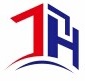 预借保函船名/航次:提单号:开航日:  装运港: 目的港: 货物(件数/毛重):  发货人:   我司委托贵司安排出运上述货物，由于____________，请求预借此提单，由此引起的一切责任及风险由我司及我司客户共同承担，贵司不承担任何连带责任。若贵司被作为责任方受牵连，可凭此保函要求我司及我司客户承担全部损失。                                           年  月  日                                   公司盖章: